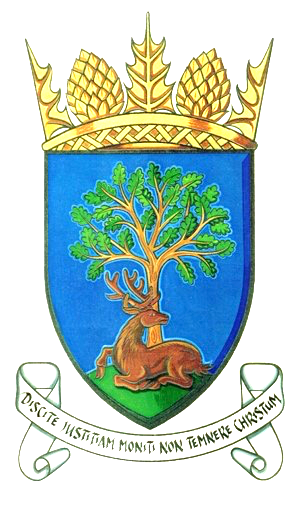 Royal Burgh of Falkland & Newton of Falkland Community CouncilMinutes of Meeting 10th July 2018 held at 7pm, Newton of Falkland Village HallPresent: Peter Burman (chair) Rod Crawford (vice chair), Margo Brunton, Marion Robb, Doug Young, John Smith. Apologies:Gavin Lawson, Claire McLeod, Ken Laurie, Stuart Pearson.In Attendance: Residents 2 individuals Royal Burgh of Falkland & Newton of Falkland Community CouncilMinutes of Meeting 10th July 2018 held at 7pm, Falkland Community HallRoyal Burgh of Falkland & Newton of Falkland Community CouncilMinutes of Meeting 10th July 2018 held at 7pm, Falkland Community HallNext Meeting: 7pm Tuesday 14th August 2018 Venue: Falkland Community HallAgenda Item DiscussionDiscussionAction3Declarations of InterestJohn Smith, Peter Burman in relation to any items relating to Falkland Stewardship Trust, Falkland Society and Falkland War Memorial Trust.John Smith, Peter Burman in relation to any items relating to Falkland Stewardship Trust, Falkland Society and Falkland War Memorial Trust.Noted4Minutes of Previous MeetingMinutes of the previous meeting were duly approvedMinutes of the previous meeting were duly approvedNoted5Matters ArisingMatters arising from previous meeting not on agendaMatters arising from previous meeting not on agendaNil 6Police MattersPolice Report circulated with particular reference to liaising with Traffic re issues with cars travelling at high speed up West Port and within the Estate Police Report circulated with particular reference to liaising with Traffic re issues with cars travelling at high speed up West Port and within the Estate Noted7Action RegisterDischarge of effluent into burnDischarge of effluent into burnJS gave brief update on progress.  To be kept on action register till resolved.7Action RegisterLetter to be written to NS asking for safety audit to be carried out of trees adjacent to Bamblae playpark (PB)Tim Grieve, tree specialist, has undertaken an inspection of trees along the Palace Walk and can see no cause for concernTim Grieve, tree specialist, has undertaken an inspection of trees along the Palace Walk and can see no cause for concern7Action RegisterConcern had been communicated about the felling of 5 trees from the lime avenueDecision based on professional advice, new trees to be plantedDecision based on professional advice, new trees to be planted7Action RegisterOffer received from BOS that a member of staff will attend business working group. KL to confirm dates and times with BOS contact.KL to confirm dates and times with BOS contact.7Action RegisterIssue of surface water on High road, Hill road and at various points of the village to be reviewed by David McDairmid and John BrownIssue of surface water on High road, Hill road and at various points of the village to be reviewed by David McDairmid and John BrownApparently issue on High Road has been fixed by Fife Council.  Findings of visual survey to be reported at next meeting (August) Agenda Item DiscussionAction7Residents IssuesCouncillor McDairmid’s Case Report: A review of the number and siting of grit bins is to be carried out in August and SeptemberA review/visual survey of areas prone to flooding will be carriedRepairs have been carried out on potholesSigns re dog fouling have been requestedLease re Bamblae playpark still to be signedA resident has expressed concern re overhanging hedge at bus stop opposite school Margot Brunton’s Case Report:Regular ground maintenance at the cemetery i.e. grass cutting was required.Bin in the High street (outside) shop invariably is full to overflowing Is it possible to get another one. Also one needed for the PleasanceTree on Old Backdykes road encroaching on resident’s garageWater coming off Laich Road – water board is aware and will resolve in near futureTrees at Gowrie Knowe Farm are adversely effecting roadside wall need to be cut down  Issues raised by others in attendance:JS & MR to obtain quotes for painting Phone Box. A quotation for £450 has been received by MR/JS for repainting with the correct British Standard colour. However some internal works need to be carried out so overall cost likely to be more. MR/JS were given suggestions for potential funders including Rotary Club and Common Good Fund.The problem of unmanaged trees along the drive of Meadowfield House which is causing concern to the residents of Southfield. Potholes are still an issueIn Councillor McDairmid’s absence carried forward to next MeetingSome work has been carried outDonald Lothian to follow up 7 be contacted when bins are full MB contacted FC Tree Officer. Fife CouncilJS/MR to pursue Tree Officer to be asked to investigate To be discussed at August meetingAgenda Item DiscussionAction7 Residents Issues cont’dArmistice given the special nature of this year’s ceremony JS & KL have been organising the detailsJS to seek funding from WMT8Charrette Progress ReportRC gave a full report on progress to date; Website – agreed CC should have a dedicated webpageNoted KL to pursue9Planning, Listed Building and Conservation IssuesLilac Bank – application for LBC for installation of replacement windows and doors appeared uncontentious as like-for-like.Summerfield at Pillars of Hercules (Alasdair Baird architect), amendment to planning permission. Completely acceptable.Moncreiff House – application by Christina Stuart for re-thatching including modification to skew detail and enhanced fire protection and repointing of stonework. Completely acceptable.All noted no objections raised. 10A.O.C.B.NIL11Matters of Interest for NotingThird annual Craft Symposium 17-19 AugustNoted